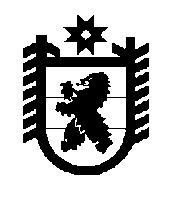 ПРОТОКОЛ № 4Заседания районной комиссии по предупреждению и ликвидации чрезвычайных ситуаций и обеспечению пожарной безопасностипгт.Лоухи                                                                                        30 августа 2019 года                                                                                                    Председательствовал: Глава администрации Лоухского муниципального района, председатель КЧС и ОПБ района Лебедев С.М.На заседании присутствовали члены КЧС и ОПБ и приглашённые:Скрипниченко С.А. – начальник отдела по МР и ГО администрации Лоухского муниципального района, заместитель председателя КЧС и ОПБ;Федосеев И.Н. – и.о. начальника отделения УФСБ РФ по РК в пгт.Лоухи;Чумаев М.О. – прокурор Лоухского района;Черкасова А.В. – ведущий специалист отдела по МР и ГО администрации Лоухского муниципального района, секретарь комиссии;Лангуев С.В. - начальник отдела надзорной деятельности и профилактической работы Кемского и Лоухского районов УНД и ПР ГУ МЧС России по РК;Пуршин А.Н. – заместитель начальника ГКУ РК «Отряд противопожарной службы по Лоухскому району»;Боханов В.В. - государственный инспектор Лоухского участка ФКУ «Центр ГИМС МЧС России по РК»;Стенникова Т.И. – директор МКУ «Районное управление коммунального хозяйства»;Пак Л.А. - начальник участка теплоснабжения по Лоухскому району ООО «Карелэнергоресурс»;Давыдов Ю.А. –Глава Чупинского городского поселения, Глава Лоухского муниципального района;Квяткевич О.Н. – Глава Плотинского сельского поселения;Шаброва Н.Г. – Глава Малиновараккского сельского поселения;Кашина Т.В. – Глава Пяозерского городского поселения;Серебрякова К.С. – Глава Лоухского городского поселения;Войчиков М.Н. – Начальник управления градостроительной деятельности и имущественных отношений администрации Лоухского муниципального района;Иванов Р.А. – начальник Лоухского участка АО «Прионежская сетевая компания»;Пешаков Э.С. – инженер электросвязи ПАО «Ростелеком» Карельского филиала МЦТЭТ ЛТУ п.Лоухи.На повестке дня:1. Итоги подготовки школ к новому учебному году.2. О ходе подготовки объектов ЖКХ и социальной сферы к отопительному сезону 2019-2020 гг.3. Об установлении аварийных и ветхих не эксплуатируемых зданий, сооружений (строений) на территории Лоухского муниципального района, проведения работ по недопущению пожаров и несчастных случаев на их территории, а также организации работы по их сносу.Р Е Ш Е Н И Е1. " Итоги подготовки школ к новому учебному году "Выступили: Черкасова А.В., Давыдов Ю.А., Лангуев С.В. Заслушав информацию о ходе подготовки образовательных учреждений Лоухского муниципального района к новому 2019/2020 учебному году; о произведенном обследовании школьных автобусных маршрутов; об оборудовании объектов образования дублирующим световым и звуковым сигналом о пожаре на пульт подразделений пожарной охраны (в некоторых учреждениях существуют проблемы с передачей сигнала, со шлейфами пожарной сигнализации, которые будут решаться в процессе работы учреждений), в целях предотвращения чрезвычайных ситуаций и ликвидации возможных последствий, комиссияР Е Ш И Л А:1. Информацию  ведущего специалиста отдела по МР и ГО администрации Лоухского муниципального района,  Главы Чупинского городского поселения, Начальника отдела надзорной деятельности и профилактической работы Кемского и Лоухского районов УНД и ПР ГУ МЧС России по РК принять к сведению.2.  «О ходе подготовки объектов ЖКХ и социальной сферы к отопительному сезону 2019-2020 гг»Выступили: Стенникова Т.И., Пак Л.А., Лебедев С.М., Давыдов Ю.А., Квяткевич О.Н., Шаброва Н.Г.Заслушав информацию о том, что ООО «Теплоэнергией» промыто все 48 МКД; МУП «Чупинский комбинат благоустройства» промыто 33 МКД из 45; ООО «Жилцентр» промыто все 5 МКД; ООО «ЭКО» промыто 6 МКД из 59; ООО «Жилищно-коммунальный участок Гарант» промыто 17 МКД из 23; Из 17 учреждений образования акты готовности и паспорта готовности к отопительному периоду не получили МБОУ «Чупинская СОШ», МБОУ «Плотинская СОШ», МБУДО «Пяозерская детская музыкальная школа». В соответствии с письмом №1320 от 26.08.2019 г ГБУЗ «Лоухская ЦРБ» на объектах здравоохранения, расположенных на территории Лоухского района гидравлическое испытание и промывку внутренних систем отопления не проводила. ООО «Карелэнергоресурс» - в настоящее время отключены от электроэнергии все котельные, кроме ЦПК п. Пяозерский; необходимо проведение ремонтных работ котельных Лоухского района; в целях предотвращения чрезвычайных ситуаций и ликвидации возможных последствий, комиссияРЕШИЛА:2. Информацию директора МКУ «Районное управление коммунального хозяйства» о подготовке объектов ЖКХ и социальной сферы к отопительному сезону 2019-2020 гг; начальника участка теплоснабжения по Лоухскому району ООО «Карелэнергоресурс» о количестве поставляемого топлива (мазута, угля, дров) на котельные Лоухского района  принять к сведению.2.1.Рекомендовать: 2.2. МКУ «РУКХ» в 2020 году при подготовке к отопительному сезону провести анализ цифровых значений предоставленных обслуживающими организациями, предприятиями ЖКХ .2.3. ОМВД России по Лоухскому району обеспечить контроль за выполнением требований запрещающего знака находящегося около моста (104 км) через реку Манинка автодороги Кола – Пяозерский - граница Республики Финляндия. Срок: постоянно, до ремонта моста.2.4. Начальнику участка теплоснабжения по Лоухскому району ООО «Карелэнергоресурс» завершить до начала отопительного сезона ремонтные работы котельных Лоухского района;- решить вопрос подачи электроэнергии  на все котельные Лоухского района.Срок: до 15.09.2019 г.2.5. ООО «ЭКО», ООО «ЖКУ Гарант», МУП « Чупинский комбинат благоустройства», ГБУЗ «Лоухская ЦРБ» завершить гидравлическое испытание и промывку центральной системой отопления в находящихся на обслуживании МКД.Срок: до 15.09.2019 г.2.6. Администрации Лоухского муниципального района подготовить письмо в адрес КУ «Управтодор РК» по вопросу организации ремонта моста через реку Манинка (104 км) автодороги Кола – Пяозерский - граница Республики Финляндия для обеспечения проезда мазутовозов в отопительный период 2019-2020 гг к котельным Лоухского района.Срок: до 03.09.2019 г.3. «Об установлении аварийных и ветхих не эксплуатируемых зданий, сооружений (строений) на территории Лоухского муниципального района, проведения работ по недопущению пожаров и несчастных случаев на их территории, а также организации работы по их сносу»Выступили: Лангуев С.В., Кашина Т.В., Давыдов Ю.А.Заслушав информацию о необходимости установления аварийных и ветхих неэксплуатируемых зданий, сооружений (строений) на территории Лоухского района; о нахождении в аварийном состоянии на территории Пяозерского городского поселении склада (складского помещения) - кадастровый номер: 10:18:0020102:18 площадью 276 кв.м., которое входит в конкурсную массу ГУП РК «Леса Карелии» с конкурсным управляющим Старициной В.Г.; о проведении МУП «Лоухский коммунальный центр», ООО «Карелэнергоресурс», ООО «Теплоэнергия», МУП «Чупинский Водоканал» обходов (осмотров) колодцев (водо-тепловых сетей), в целях предотвращения чрезвычайных ситуаций и ликвидации возможных последствий, комиссияРЕШИЛА:3. Информацию начальника отдела надзорной деятельности и профилактической работы Кемского и Лоухского районов УНД и ПР ГУ МЧС России по РК принять к сведению.3.1. Рекомендовать:3.2. Администрации Лоухского муниципального района:- создать межведомственную комиссию по обследованию и установлению  аварийных и ветхих не эксплуатируемых зданий, сооружений (строений) находящиеся на территории Лоухского муниципального района;Срок: до 07.09.2019 г.- создать перечень аварийных и ветхих не эксплуатируемых зданий, сооружений (строений) с целью недопущения пожаров и несчастных случаев на территории Лоухского муниципального района;- подготовить письмо в адрес Старициной В.Г. о сносе склада (складского помещения) - кадастровый номер: 10:18:0020102:18 площадью 276 кв.м.Срок: до 05.09.2019 г.3.3. Главам городских (сельских) поселений Лоухского района:- проинформировать население Лоухского района об имеющихся зданиях, сооружениях (строениях), вблизи которых находится опасно; - ограничить допуск, установить вблизи аварийных и ветхих не эксплуатируемых зданий, сооружений (строений) аншлаги, ленточки для невозможного проникновения в данные объекты.3.3. МУП «Лоухский коммунальный центр», ООО «Карелэнергоресурс», ООО «Теплоэнергия»,  МУП «Чупинский Водоканал» провести обходы (осмотры) колодцев (водо-тепловых сетей), которые должны быть закрыты. Копию составленного акта обхода (осмотра) предоставить в администрацию Лоухского муниципального района.Срок: до 15.09.2019 г.3.4. В целях недопущения несчастных случаев на объектах энергетики Лоухскому РЭС ПО СЭС филиала ПАО «МРСК Северо-Запада» «Карелэнерго», Лоухскому участку АО «Прионежская сетевая компания» проверить состояние столбов, опор, молниеотводов. О проделанной работе проинформировать членов КЧС и ОПБ к следующему заседанию в сентябре-октябре 2019 г.Срок: до 04.10.2019 г.Председатель КЧС и ОПБ района                                              С.М. Лебедев